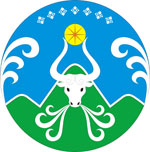 ПРИКАЗ  № 08-аот   14.06.2018 г.                                                                                                                  п. Усть-НераОб установлении первой и высшей квалификационныхкатегорий педагогическим работникамСогласно приказа МОиН РС(Я) от 04.06.2018 года  №12-17/6  «Об установлении первой и высшей квалификационных категорий педагогическим работникам, осуществляющим образовательную деятельность в РС(Я)»ПРИКАЗЫВАЮ:1. Признать соответствующими требованиям, предъявляемым к высшей квалификационной категории с 30.05.2018 года следующих педагогических работников образовательных организаций МО «Оймяконский улус (район)»: 1.1. Балаеву Марию Владимировну  - учителя русского языка и литературы  МБОУ  "Томторская средняя общеобразовательная школа им. Н.М. Заболоцкого";	1.2.Петрову Матрену Анатольевну  – учителя  русского языка и литературы  МБОУ  "Томторская средняя общеобразовательная школа им. Н.М. Заболоцкого".		2. Признать соответствующими требованиям, предъявляемым к первой квалификационной категории с 30.05.2018 года следующих педагогических работников образовательных организаций МО «Оймяконский улус (район)»: 1.1. Познякову Майе Серверовну - педагога дополнительного образования	МБОУ «Усть-Нерская  средняя общеобразовательная школа им. И.В.Хоменко»;1.2. Романову Ефросинью Евгеньевну – учителя начальных классов	МБОУ  "Томторская средняя общеобразовательная школа им. Н.М. Заболоцкого";1.3.Спиридонову Саргылану Анатольевну -  учителя  английского языка	МБОУ «Оймяконская средняя общеобразовательная школа  им.Н.О.Кривошапкина».3. Отказать в установлении высшей квалификационной категории следующим педагогическим работникам образовательных организаций МО «Оймяконский улус (район)»:Заровняевой  Марианне  Владимировне	 - учителю якутского языка и литературы МБОУ «Оймяконская средняя общеобразовательная школа им.Н.О.Кривошапкина».	4. Рекомендовать руководителям образовательных учреждений МО «Оймяконский улус (район)», в которых осуществляют образовательную деятельность вышеуказанные педагогические работники, производить оплату их труда с учетом установленных квалификационных категорий (первой и высшей) со дня решения Главной аттестационной комиссии МОиН РС(Я) от 30.05.2018 года.5. Контроль исполнения приказа оставляю за собой.ОСНОВАНИЕ:  Приказ МОиН РС (Я) от 04.06.2018  года  № 12-17/6 (вх.№636  от 14.06.2018 г). Начальник МУ «УОМО «Оймяконский улус (район)»                                                                                   Н.А.Шилова